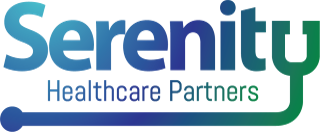 1111 W. 6Th Street Suite 111 | Los Angeles, Ca 90017 | Fax 833-937-7411 | PH 833-437-7411REFERRAL FORMPlease Fax Completed Referral Form to (833-937-7411) or Email to office@serenityhpi.comPATIENT INFORMATIONINSURANCE INFORMATIONTREATING PHYSICIAN INOFRMATIONREFERRAL PARTY INFORMATION: SAME AS PRIMARY TREATING PHYSICIANFUNCTIONAL RESTORATION PROGRAM: WHERE PATIENT RECOVERY AND WELLNESS IS OUR PRIORITYNAMENAMEDATE OF BIRTHADDRESSCITYCITYZIPPHONEPHONEEMAILALT PHONEALT PHONEINSURANCE COMPANYEMPLOYERDATEINSURANCE ADDRESSCITY/STATEZIPINSURANCE CASE MANAGERPHONEFAXCLAIMS EXAMINERPHONEFAXEMAILCLAIM NUMBER DATE OF INJURYTREATING PHYSICIANPHONEFAXEMIALNAMEDATEADDRESSCITY/STATE/ZIPPHONE/FAXEMAIL